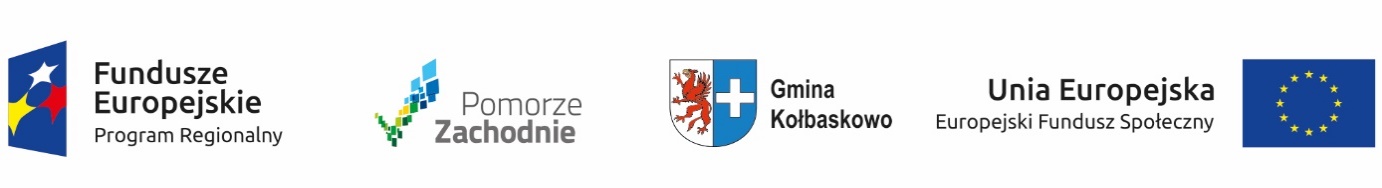 Projekt „Edukacja warta zachodu” współfinansowany przez Unię Europejską z Europejskiego Funduszu Społecznego oraz budżetu państwa w ramach Regionalnego Programu Operacyjnego Województwa Zachodniopomorskiego na lata 2014-2020.Projekt „Rośnij z nami – utworzenie nowych miejsc wychowania przedszkolnego w Przecławiu w gminie Kołbaskowo” współfinansowany przez Unię Europejską z Europejskiego Funduszu Społecznego w ramach Regionalnego Programu Operacyjnego Województwa Zachodniopomorskiego na lata 2014-2020.Załącznik nr 2 do zaproszenia do złożenia ofert...............................................( pieczęć wykonawcy)FORMULARZ CENOWY – załącznik nr 1 do umowyJa (my), niżej podpisany (ni) ...........................................................................................  działając w imieniu i na rzecz :.........................................................................................................................................................................................................................................(pełna nazwa wykonawcy)........................................................................................................................................................................................................................................................................................(adres siedziby wykonawcy)REGON......................................................................................................................................... Nr NIP  ..................................................................................................................Nr konta bankowego: ....................................................................................................................................................................................................................................................nr telefonu ..................................................................................................................................... nr faxu ...................................................................................................................e-mail  ...........................................................................................................................................................................................................................................................................w odpowiedzi na ogłoszenie o zaproszeniu do składnia ofert na:„Zakup i dostawę pomocy dydaktycznych do Zespołu Placówek Oświatowych w Kołbaskowie, Szkoły Podstawowej w Będargowie, Szkoły Podstawowej w Przecławiu oraz Przedszkola Publicznego w Przecławiu ”składam niniejszą ofertę cenową: ZESPÓŁ PLACÓWEK OŚWIATOWYCH – SZKOŁA PODSTAWOWA W KOŁBASKOWIE -  
72-001 Kołbaskowo, Kołbaskowo 57SZKOŁA PODSTAWOWA W BĘDARGOWIE, 72-005 Przecław, Bedargowo 13.  SZKOŁA PODSTAWOWA W PRZECŁAWIU, 72-005 Przecław, Przecław 27a4.   PRZEDSZKOLE PUBLICZNE W PRZECŁAWIU, 72-005 Przecław, Przecław 120PRACOWNIA MATEMATYCZNAPRACOWNIA MATEMATYCZNAPRACOWNIA MATEMATYCZNAPRACOWNIA MATEMATYCZNAPRACOWNIA MATEMATYCZNALp.Nazwa przedmiotuIlośćCena jednostkowa brutto zł Cena brutto zł(ilość x cena jednostkowa brutto)1Zestaw kalkulatorów – klasowyzestaw to 30 szt. dla uczniów + 1 szt. dla nauczyciela1 zestaw2Zestaw do budowy brył przestrzennych 
i szkieletów brył5 zestaw3Decymetr sześcienny - zestaw klasowy5 zestaw4Waga ze zbiornikami 1litr +odważniki5 szt.5Ułamki magnetyczne (dwustronne) - ułamki zwykłe i procenty5 zestawPRACOWNIA PRZYRODNICZAPRACOWNIA PRZYRODNICZAPRACOWNIA PRZYRODNICZAPRACOWNIA PRZYRODNICZAPRACOWNIA PRZYRODNICZALp.Nazwa przedmiotuIlośćCena jednostkowa brutto złCena brutto (ilość X cena jednostkowa brutto)1Lornetka1 szt.2Mikroskop – wersja zasilana z sieci i/lub z baterii 1 szt.3Teleskop1 szt.4Mikroskop z kamerą USB1 szt.5Zestaw preparatów mikroskopowych - skrzydła owadów1 zestaw6Zestaw preparatów mikroskopowych– tkanki człowieka zmienione chorobowo1 zestaw7Termometr laboratoryjny1 szt.8Taśma miernicza1 szt.9Stoper1 szt.10Termometr z sondą1 szt.11Termometr zaokienny1 szt.12Waga laboratoryjna1 szt.13Aerometry1 szt.14Siłomierz1 szt.15Barometr1 szt.16Wiatromierz1 szt.17Higrometr1 szt.18Miernik uniwersalny wartości elektrycznych1 szt.19Elektroskop1 szt.20Zestaw do prezentacji linii pola magnetycznego1 zestaw21Magnes sztabkowy 1 zestaw22Pudełko z opiłkami2 szt.23Zestaw soczewek1 zestaw24Palnik propanowy1 szt.25Zestaw pipet Pasteura1 zestaw26Zestaw szkiełek podstawowych1 zestaw27Zestaw szkiełek nakrywkowych1 zestaw28Zestaw odczynników i chemikaliów do nauki chemii 1 zestaw29Stearyna1 szt.30Kwas solny1 szt.31Wodorotlenek sodu1 szt.32Tlenek wapnia1 szt.33Spirytus salicylowy1 szt.34Jod krystaliczny1 szt.35Siarka1 szt.36Gliceryna kosmetyczna1 szt.37Kwas benzoesowy1 szt.38Siarczan miedzi1 szt.39Woda utleniona1 szt.40Manganian potasu1 szt.41Przenośny zestaw do badania wody1 zestaw42Kwasomierz glebowy klasyczny1 szt.43Okulary ochronne1 szt.44Fartuch laboratoryjny1 szt.45Wentylator biurkowy1 szt.46Płyta grzejna1 szt.47Globus fizyczny1 szt.48Globus konturowy1 szt.49Fantom dziecięcy1 zestaw50Barwniki spożywcze zestaw1 zestaw 51Magnesy na tablice1 zestaw52Szkielet ryby w pleksi1 szt.53 Statyw1 szt.SUMAPRACOWNIA MATEMATYCZNAPRACOWNIA MATEMATYCZNAPRACOWNIA MATEMATYCZNAPRACOWNIA MATEMATYCZNAPRACOWNIA MATEMATYCZNALp.Nazwa przedmiotuIlośćCena jednostkowa brutto zł Cena brutto zł(ilość x cena jednostkowa brutto)1Bryły matematyczne1 zestaw2Układanki i domina z dodawaniem i odejmowaniem4 zestaw3Tarcza zegarowa6 szt.4Układanka matematyczna dodawanie do 20 schubitrix3 szt.5Klepsydra3 szt.6Gra logiczna – Kubik3 szt.7Klocki drewniane Neo10 zestawSUMAPRACOWNIA PRZYRODNICZAPRACOWNIA PRZYRODNICZAPRACOWNIA PRZYRODNICZAPRACOWNIA PRZYRODNICZAPRACOWNIA PRZYRODNICZALp.Nazwa przedmiotuIlośćCena jednostkowa brutto zł Cena brutto zł(ilość x cena jednostkowa brutto)1Lupa15 szt.2Pudełko do obserwacji okazów (z 2 lupami)10 szt.3Mikroskop – wersja zasilana z sieci i/lub z baterii4 szt.4Mikroskop z kamerą USB1 szt.5Zestaw preparatów mikroskopowych – co żyje w kropli wody1 zestaw6Zestaw preparatów mikroskopowych - przyroda1 zestaw7Taśma miernicza6 szt.8Stoper4 szt.9Termometr z sondą1 szt.10Termometr zaokienny2 szt.11Waga elektroniczna do 5 kg – zasilanie z sieci i/lub z baterii4 szt.12Waga szalkowa z tworzywa  + odważniki4 szt.13Kompas10 szt.14Deszczomierz1 szt.15Barometr1 szt.16Wiatromierz1 szt.17Higrometr1 szt.18Zestaw siłomierzy1 szt.19Miernik uniwersalny wartości elektrycznych2 szt.20Elektroskop2 szt.21Zestaw pałeczek do elektryzowania1 zestaw22Zestaw do prezentacji linii pola magnetycznego1 zestaw23Przewody z zakończeniami typu „krokodylek” zestaw 10 szt.2 zestaw24Silniczek elektryczny4 szt.25Zestaw magnesów podkowiastych2 zestaw26Pudełko z opiłkami4 szt.27Magnes neodymowy4 szt. 28Zestaw soczewek1 zestaw29Lusterka  wklęsło-wypukłe1 zestaw30Pryzmat (akrylowy lub szklany)4 szt.31Zestaw optyczny – mieszanie barw (krążek Newtona)1 zestaw32Pojemnik próżniowy z pompką2 szt.33Latarki z żarówką o dużej mocy i laserem czerwonym2 szt.34Stetoskop2 szt.35Zlewka niska – plastikowa10 szt.36Zlewki niska - szklana 5 szt.37Zlewka duża – plastikowa5 szt.38Zlewki duża – szklana5 szt.39Cylinder miarowy – plastikowy4 szt.40Cylinder miarowy – plastikowy4 szt.41Cylinder miarowy – plastikowy4 szt.42Palnik spirytusowy2 szt.43Butelka z zakraplaczem4 szt.44Szalki Petriego10 szt.45Przenośny zestaw do badania wody1 zestaw46Kwasomierz glebowy klasyczny2 szt.47Płyta grzejna1 szt.48Sztywna podkładka z klipsem10 szt.49Pojemniki plastikowe z przykrywką, z uchwytem do przenoszenia sprzętu i materiałów1 szt. -30 l 1 szt. -15 l50Pompki do balonów2 szt.51Globus indukcyjny4 szt.52Globus fizyczny duży1 szt.53Globus fizyczny1 szt.54Europa – mapa fizyczna1 szt.55Krajobrazy świata – mapa1 szt.56Stojak do wieszania plansz lub mapy1 szt.57Szkielet człowieka z ruchomymi elementami  (skala 1:2)1 szt.58Szkielet ryby w pleksi1 szt.59Szkielet żaby w pleksi1 szt.60Szkielet żółwia w pleksi1 szt.61Szkielet ptaka w pleksi1 szt.62Szkielet ssaka w pleksi1 szt.63Zestaw aerometrów1 zestaw64Żarówki miniaturowe 6V10 szt.65Żarówki miniaturowe 3,5V10 szt.66Oprawki do żarówek10 szt.67Diody LED10 szt.68Lusterko płaskie podwójne rozkładane10 szt.69Pęseta plastikowa10 szt.70Igły preparacyjne4 szt.71Zestaw szkiełek podstawowych1 zestaw72Zestaw szkiełek nakrywkowych2 zestaw73Pudełko plastikowe na preparaty2 szt.74Bibuła laboratoryjna4 szt.75Wskaźnik pH2 szt.76Gliceryna kosmetyczna1 szt.77Siarczan (VI) miedzi(II)1 szt.78Przenośny zestaw do badania wody1 zestaw79Odczynniki do oznaczania tlenu w akwarium1 szt.80Sita o różnej wielkości oczek2 zestaw81Krążek Secchiego1 szt.82Plansza budowa kwiatu, rodzaje kwiatostanów, rodzaje liści i korzeni1 szt.83Przewodnik do rozpoznawania drzew2 szt.84Przewodnik rośliny i zwierzęta2 szt.85Atlas ptaków w Polsce1 szt.86Atlas owadów1 szt.87Atlas minerałów, kamieni szlachetnych i skał1 szt.88Atlas zwierząt chronionych w Polsce1 szt.89Atlas roślin chronionych w Polsce1 szt.90Przewodnik do rozpoznawania ptaków1 szt.91Przewodnik do rozpoznawania owadów1 szt.SUMAPRACOWNIA LOGOPEDYCZNAPRACOWNIA LOGOPEDYCZNAPRACOWNIA LOGOPEDYCZNAPRACOWNIA LOGOPEDYCZNAPRACOWNIA LOGOPEDYCZNALp.Nazwa przedmiotuIlośćCena jednostkowa brutto zł Cena brutto zł(ilość x cena jednostkowa brutto)1MEMO przestrzenne "warzywa i owoce"1 szt.2MEMO przestrzenne "świata zwierząt"1 szt.3Zgadywanki Jesień PUS4 szt.4Zgadywanki Zima PUS4 szt.5Zgadywanki Lato PUS4 szt.6Zgadywanki Wiosna PUS4 szt.7Skoncentruj się - zabawowe formy ćwiczeń na koncentrację PUS4 szt.8Rusz głową Gry i zabawy logiczne cz.1 PUS4 szt.9Rusz głową Gry i zabawy logiczne cz.2 PUS4 szt.10Słowniczek ortograficzny dla dzieci PUS4 szt.11Puzzle edukacyjne - ortograficzne kwiatki - niewymienne …2 szt.12Puzzle edukacyjne - od litery do słowa2 szt.13Tangram kolisty4 szt.SUMAPRACOWNIA MATEMATYCZNAPRACOWNIA MATEMATYCZNAPRACOWNIA MATEMATYCZNAPRACOWNIA MATEMATYCZNAPRACOWNIA MATEMATYCZNALp.Nazwa przedmiotuIlośćCena jednostkowa brutto zł Cena brutto zł(ilość x cena jednostkowa brutto)1Gra planszowa i konstrukcyjna Digit  4 szt.2Gra planszowa i konstrukcyjna Blocus4 szt.3Gra planszowa i konstrukcyjna Statki4 szt.4Gra planszowa Rubik Sudoku5 szt.5Domino zegarowe4 szt.6Domino tradycyjne6 szt.7Domino – mnożenie4 szt.8Klocki magnetyczne4 szt.9Geoplan dwustronny10 szt.10Ułamki na fliparcie3 szt.11Ułamki na magnesie2 szt.12Sudoku8 szt.13Układanka konstrukcyjna przestrzenna1 szt.14Zestaw konstrukcyjny do budowy brył2 zestaw15Zestaw konstrukcyjny do budowy brył2 zestaw16Rozbudowany zestaw konstrukcyjny do budowli brył2 zestaw17Klocki Reko4 zestaw18Klocki Canoe2 zestaw19Klocki Canoe – pamięć2 zestaw20Klocki Dienesa2 zestaw21Układanka matematyczna dodawanie do 20 schubitrix2 szt.22Układanka matematyczna mnożenie i dzielenie do 100 schubitrix2 szt.23Układanka matematyczna dodawanie i odejmowanie do 100 schubitrix2 szt.24Duże liczydło1 szt.25Układanka Mistrz Getriko4 zestaw26Układanka – Patyczki8 zestaw27Bingo matematyczne3 szt.28Tangram matematyczny10 szt.29Mata matematyczna3 szt.30Gra Super Farmer4 szt.31Walizka kostek4 szt.32Magnetyczna pizza – ułamki3 szt.33Woreczki z cyferkami3 szt.34Puzzelator1 szt.SUMAPRACOWNIA PRZYRODNICZAPRACOWNIA PRZYRODNICZAPRACOWNIA PRZYRODNICZAPRACOWNIA PRZYRODNICZAPRACOWNIA PRZYRODNICZALp.Nazwa przedmiotuIlośćCena jednostkowa brutto zł Cena brutto zł(ilość x cena jednostkowa brutto)1Lupa15 szt.2Mikroskop – wersja zasilana z sieci i/lub z baterii5 szt.3Pudełko do obserwacji okazów (z 2 lupami)15 szt.4Zestaw preparatów mikroskopowych - bezkręgowce1 zestaw5Zestaw preparatów mikroskopowych – rośliny jadalne2 zestaw6Zestaw preparatów mikroskopowych – tkanki ssaków1 zestaw7Zestaw preparatów mikroskopowych – grzyby1 zestaw8Zestaw preparatów mikroskopowych – tkanki człowieka1 zestaw9Zestaw preparatów mikroskopowych – preparaty zoologiczne1 zestaw10Zestaw preparatów mikroskopowych - przyroda2 zestaw11Taśma miernicza6 szt.12Stoper6 szt.13Termometr z sondą1 szt.14Termometr zaokienny2 szt.15Waga elektroniczna do 5 kg – zasilanie z sieci i/lub z baterii8 szt.16Waga szalkowa z tworzywa  + odważniki3 szt.17Kompas5 szt.18Deszczomierz1 szt.19Barometr1 szt.20Wiatromierz1 szt.21Higrometr1 szt.22Zestaw pałeczek do elektryzowania5 zestaw23Magnes sztabkowy8 zestaw24Zestaw magnesów podkowiastych7 zestaw25Pudełko z opiłkami8 szt.26Igła magnetyczna8 szt.27Zestaw soczewek8 zestaw28Sieć planktonowa zwykła1 szt.29Sieć workowa podstawowa1 szt.30Linka skalowana1 szt.31Sztywna podkładka z klipsem15 szt.32Globus indukcyjny1 szt.33Globus fizyczny duży1 szt.34Naczynie/czerpak do pobierania wody1 szt.35Krążek Secchiego1 szt.SUMAPRACOWNIA LOGOPEDYCZNAPRACOWNIA LOGOPEDYCZNAPRACOWNIA LOGOPEDYCZNAPRACOWNIA LOGOPEDYCZNAPRACOWNIA LOGOPEDYCZNALp.Nazwa przedmiotuIlośćCena jednostkowa brutto zł Cena brutto zł(ilość x cena jednostkowa brutto)1Zestaw instrumentów ORFF1 zestaw2Tabliczka Logopedyczna1 szt.3Program komputerowy logorytmika 2.01 szt.4Alfabet ruchomy Glotto1 zestaw5Walizka logopedyczna1 szt.SUMAWYPOSAŻENIE SALI DLA 3-LATKÓWWYPOSAŻENIE SALI DLA 3-LATKÓWWYPOSAŻENIE SALI DLA 3-LATKÓWWYPOSAŻENIE SALI DLA 3-LATKÓWWYPOSAŻENIE SALI DLA 3-LATKÓWLp.Nazwa przedmiotuIlośćCena jednostkowa brutto zł Cena brutto zł(ilość x cena jednostkowa brutto)1Gra - Plastusie2 szt.2Gra – Mamusie2 szt.3Gra – Sadzimy las2 szt.4Gra – Patyczki4 szt.5Gra - Figurki4 szt.6Gra – Kot w worku4 szt.7Gra – Gacek gdzie jesteś4 szt.8Numeryczna piankowa mata dla dzieci4 szt.9Toporama – miniwarsztat4 szt.10Geometryczne kształty – drewniane klocki4 szt.11Przybijanki matematyczne2 szt.SUMAWYPOSAŻENIE SALI DLA 4-LATKÓWWYPOSAŻENIE SALI DLA 4-LATKÓWWYPOSAŻENIE SALI DLA 4-LATKÓWWYPOSAŻENIE SALI DLA 4-LATKÓWWYPOSAŻENIE SALI DLA 4-LATKÓWLp.Nazwa przedmiotuIlośćCena jednostkowa brutto zł Cena brutto zł(ilość x cena jednostkowa brutto)1Gra – Moje dinosaury4 szt.2Gra- Sznurki i dziurki4 szt.3Gra – Kółka i spółka2 szt.4Gra- Laleczki Smoka Obiboka4 szt.5Gra – Zagadki Smoka Obiboka4 szt.6Gra- Stuku Puku2 szt.7Gra – Mój pierwszy quiz4 szt.8Gra – Już czytam2 szt.9Mozaika „Gwoździki”2 szt.10Liczydło – Krążki4 szt.11Przeciwieństwa – układanka4 szt.12Klocki Clics – konstrukcyjne4 szt.13Malowanie sznurkami – komplet dla 6 dzieci8 szt.SUMA